Cedar Valley Elementary PTA Membership Form – 2021-2022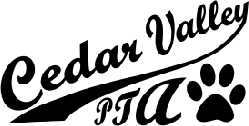 Annual Membership dues are $12.00 per member or 2 members for $20.00Member Name:  	Teacher  	_Parent 	_Student 	Other 	Member Name:  	Teacher  	_Parent 	_Student_   Other 	Member Name:  	Teacher  	_Parent 	_Student_   Other 	Address: 	City, State, Zip Code: 	Phone 1: 	Email: 	Student Name: 	Teacher: 	Student Name: 	Teacher: 	Please make checks payable to: Cedar Valley PTAPlease fill out this form and you or your child can deliver the form and payment to the PTA collection box in their classroom. Or, mail it with your payment to: CV PTA – PO BOX 7510 – Covington, WA 98042Thank you for your support!Cedar Valley Elementary PTA Membership Form – 2021-2022Annual Membership dues are $12.00 per member or 2 members for $20.00Member Name:  	Teacher  	_Parent 	_Student 	Other 	Member Name:  	Teacher  	_Parent 	_Student_   Other 	Member Name:  	Teacher  	_Parent 	_Student_   Other 	Address: 	City, State, Zip Code: 	Phone 1: 	Email: 	Student Name: 	Teacher: 	Student Name: 	Teacher: 	Please make checks payable to: Cedar Valley PTAPlease fill out this form and you or your child can deliver the form and payment to the PTA collection box in their classroom. Or, mail it with your payment to: CV PTA – PO BOX 7510 – Covington, WA 98042Thank you for your support!Cedar Valley Elementary Membresía del PTA – 2021-2022El costo de la Membresía anual es de $12.00 por persona O 2 miembros por $20.00Nombre del nuevo miembro:  	Maestro  	Padre 	Estudiante 	Otro 	Nombre del nuevo miembro: 	Maestro  	Padre 	Estudiante 	Otro 	Nombre del nuevo miembro: 	Maestro  	Padre 	Estudiante 	Otro 	Dirección: 	Ciudad, Estado, Código Postal: 	Teléfono 1: 	Email: 	Nombre del Estudiante: 	Maestro: 	Nombre del Estudiante: 	Maestro: 	Por favor haga los cheques a nombre de: Cedar Valley PTA.Por favor llene ésta forma. Usted ó su hijo pueden entregala junto con el pago a la urna del PTA que está en el salón de su hijo,  ó mandarla por correo incluyendo su pago a: CV PTA PO BOX 7510 Covington, WA 98042Gracias por su apoyo!Cedar Valley Elementary Membresía del PTA – 2021-2022El costo de la Membresía anual es de $12.00 por persona O 2 miembros por $20.00Nombre del nuevo miembro:  	Maestro  	Padre 	Estudiante 	Otro 	Nombre del nuevo miembro: 	Maestro  	Padre 	Estudiante 	Otro 	Nombre del nuevo miembro: 	Maestro  	Padre 	Estudiante 	Otro 	Dirección: 	Ciudad, Estado, Código Postal: 	Teléfono 1: 	Email: 	Nombre del Estudiante: 	Maestro: 	Nombre del Estudiante: 	Maestro: 	Por favor haga los cheques a nombre de: Cedar Valley PTA.Por favor llene ésta forma. Usted ó su hijo pueden entregala junto con el pago a la urna del PTA que está en el salón de su hijo,  ó mandarla por correo incluyendo su pago a: CV PTA PO BOX 7510 Covington, WA 98042Gracias por su apoyo!